 -รายงานผลการดำเนินงานประจำเดือน …..……………………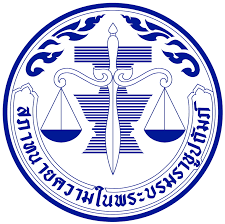 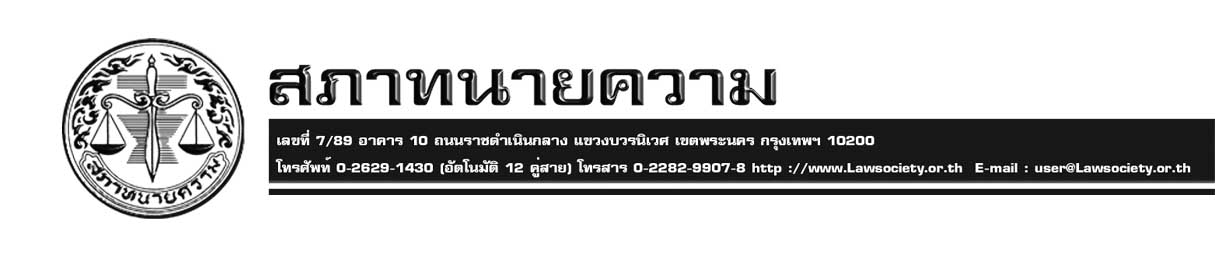 ส่วนงานส่วนงานผลการดำเนินงานผลการดำเนินงานส่วนงาน        สำนักงานกรรมการบริหารภาค.............สำนักงานประธานสภาทนายความจังหวัด.......................................................ส่วนงาน        สำนักงานกรรมการบริหารภาค.............สำนักงานประธานสภาทนายความจังหวัด.......................................................เดือน……..…………พ.ศ.…….……เดือน……..…………พ.ศ.…….……สำนักงานคณะกรรมการช่วยเหลือประชาชนทางกฎหมายสำนักงานคณะกรรมการช่วยเหลือประชาชนทางกฎหมายสำนักงานคณะกรรมการช่วยเหลือประชาชนทางกฎหมายสำนักงานคณะกรรมการช่วยเหลือประชาชนทางกฎหมายโครงการช่วยเหลือฝ่ายคดี	      - ทนายความอาสาคดีศาลขอแรง      - การให้ความช่วยเหลือทางกฎหมายโครงการพัฒนาบุคลากรและวิชาการโครงการเผยแพร่ความรู้ทางกฎหมาย	โครงการทนายความอาสาประจำส่วนราชการจำนวน……………………………….คดี/เดือนจำนวน……………………….……เรื่อง/เดือนจำนวน………………………………ครั้ง/เดือนจำนวน………………………………ครั้ง/เดือนจำนวน………………………………ครั้ง/เดือนจำนวน……………………………….คดี/เดือนจำนวน……………………….……เรื่อง/เดือนจำนวน………………………………ครั้ง/เดือนจำนวน………………………………ครั้ง/เดือนจำนวน………………………………ครั้ง/เดือนเงินอุดหนุนจากรัฐบาลและ สภาทนายความหรือ เงินบัญชีศาลยุติธรรม จ่ายตรงให้กับทนายความอาสาแล้วแต่กรณีสำนักงานคณะกรรมการพิทักษ์สิ่งแวดล้อมสำนักงานคณะกรรมการพิทักษ์สิ่งแวดล้อมสำนักงานคณะกรรมการพิทักษ์สิ่งแวดล้อมสำนักงานคณะกรรมการพิทักษ์สิ่งแวดล้อมโครงการเผยแพร่ความรู้ทางกฎหมายสิ่งแวดล้อมผู้นำชุมชนพิทักษ์สิ่งแวดล้อมให้คำปรึกษาประชาชนเกี่ยวกับกฎหมายสิ่งแวดล้อมโครงการเยาวชนพิทักษ์สิ่งแวดล้อมจำนวน………………………………ครั้ง/เดือนจำนวน………………………………ครั้ง/เดือนจำนวน…………………………….เรื่อง/เดือนจำนวน………………………………ครั้ง/เดือนจำนวน………………………………ครั้ง/เดือนจำนวน………………………………ครั้ง/เดือนจำนวน…………………………….เรื่อง/เดือนจำนวน………………………………ครั้ง/เดือนเงินอุดหนุนจากกองทุนร่วมระหว่างสภาทนายความกับกองทุนสิ่งแวดล้อมโครงการความร่วมมือระหว่างสภาทนายความกับสำนักนโยบายและแผนทรัพยากรธรรมชาติและสิ่งแวดล้อมกระทรวงทรัพยากรธรรมชาติและสิ่งแวดล้อมโครงการความร่วมมือระหว่างสภาทนายความกับสำนักนโยบายและแผนทรัพยากรธรรมชาติและสิ่งแวดล้อมกระทรวงทรัพยากรธรรมชาติและสิ่งแวดล้อมโครงการความร่วมมือระหว่างสภาทนายความกับสำนักนโยบายและแผนทรัพยากรธรรมชาติและสิ่งแวดล้อมกระทรวงทรัพยากรธรรมชาติและสิ่งแวดล้อมโครงการความร่วมมือระหว่างสภาทนายความกับสำนักนโยบายและแผนทรัพยากรธรรมชาติและสิ่งแวดล้อมกระทรวงทรัพยากรธรรมชาติและสิ่งแวดล้อมโครงการส่งเสริมการมีส่วนร่วมของประชาชนในการบังคับใช้กฎหมายสิ่งแวดล้อมภาคประชาชนและภาคผู้นำชุมชนโครงการเผยแพร่กฎหมายสิ่งแวดล้อมทางสถานีวิทยุท้องถิ่นโครงการไกล่เกลี่ยโดยสันติวิธีเกี่ยวกับปัญหาสิ่งแวดล้อมจำนวน………………………………ครั้ง/เดือนจำนวน……………………………..ครั้ง/เดือนจำนวน…………………………….เรื่อง/เดือนจำนวน………………………………ครั้ง/เดือนจำนวน……………………………..ครั้ง/เดือนจำนวน…………………………….เรื่อง/เดือนเงินอุดหนุนจากกองทุนร่วมระหว่างสภาทนายความกับกองทุนสิ่งแวดล้อมสำนักงานคุ้มครองสิทธิมนุษยชนสำนักงานคุ้มครองสิทธิมนุษยชนสำนักงานคุ้มครองสิทธิมนุษยชนสำนักงานคุ้มครองสิทธิมนุษยชนโครงการทนายความอาสาให้คำปรึกษาและเข้าฟังการสอบปากคำผู้ต้องหาในคดีอาญาตาม พ.ร.บ.แก้ไขเพิ่มเติมประมวลกฎหมายวิธีพิจารณาความอาญา (ฉบับที่ 22) มาตรา 134/1     คดีเด็ก   จำนวน…………………….คดี/เดือนจำนวน…………………….คดี/เดือนเงินอุดหนุนจากรัฐบาลและจากสภาทนายความสำนักงานคณะกรรมการสร้างเสริมความเสมอภาคในการสอบสวนสำนักงานคณะกรรมการสร้างเสริมความเสมอภาคในการสอบสวนสำนักงานคณะกรรมการสร้างเสริมความเสมอภาคในการสอบสวนสำนักงานคณะกรรมการสร้างเสริมความเสมอภาคในการสอบสวนโครงการทนายความอาสาให้คำปรึกษาและเข้าฟังการสอบปากคำผู้ต้องหาในคดีอาญาตาม พ.ร.บ.แก้ไขเพิ่มเติมประมวลกฎหมายวิธีพิจารณาความอาญา (ฉบับที่ 22) มาตรา 134/1     คดีผู้ใหญ่จำนวน……………………………….คดี/เดือนจำนวน……………………………….คดี/เดือนเงินอุดหนุนจากรัฐบาลและจากสภาทนายความส่วนงานส่วนงานผลการดำเนินงานผลการดำเนินงานส่วนงาน        สำนักงานกรรมการบริหารภาค.............สำนักงานประธานสภาทนายความจังหวัด.........................................................ส่วนงาน        สำนักงานกรรมการบริหารภาค.............สำนักงานประธานสภาทนายความจังหวัด.........................................................เดือน……..…………พ.ศ.…….……เดือน……..…………พ.ศ.…….……คลินิกยุติธรรมโครงการความร่วมมือระหว่างสภาทนายความฯ กับกรมคุ้มครองสิทธิและเสรีภาพคลินิกยุติธรรมโครงการความร่วมมือระหว่างสภาทนายความฯ กับกรมคุ้มครองสิทธิและเสรีภาพคลินิกยุติธรรมโครงการความร่วมมือระหว่างสภาทนายความฯ กับกรมคุ้มครองสิทธิและเสรีภาพคลินิกยุติธรรมโครงการความร่วมมือระหว่างสภาทนายความฯ กับกรมคุ้มครองสิทธิและเสรีภาพให้คำปรึกษาทางกฎหมายแก่ประชาชนตามพ.ร.บ.แก้ไขเพิ่มเติมประมวลกฎหมายวิธีพิจารณาความอาญา (ฉบับที่22) มาตรา 134/1คดีเด็กคดีผู้ใหญ่	จำนวน………………………………ครั้ง/เดือนจำนวน………………………………ครั้ง/เดือนจำนวน………………………………ครั้ง/เดือนจำนวน………………………………ครั้ง/เดือนจำนวน………………………………ครั้ง/เดือนจำนวน………………………………ครั้ง/เดือนเงินอุดหนุนจากรัฐบาลและจากสภาทนายความโครงการความร่วมมือระหว่างสภาทนายความกับคณะกรรมการสิทธิมนุษยชนแห่งชาติ (กสม.)โครงการความร่วมมือระหว่างสภาทนายความกับคณะกรรมการสิทธิมนุษยชนแห่งชาติ (กสม.)โครงการความร่วมมือระหว่างสภาทนายความกับคณะกรรมการสิทธิมนุษยชนแห่งชาติ (กสม.)โครงการความร่วมมือระหว่างสภาทนายความกับคณะกรรมการสิทธิมนุษยชนแห่งชาติ (กสม.)ให้คำปรึกษาทางกฎหมายและกสม. และแก่ประชาชนจำนวน………………………………ครั้ง/เดือนจำนวน………………………………ครั้ง/เดือนโครงการความร่วมมือระหว่างสภาทนายความกับผู้ตรวจการแผ่นดินของรัฐสภาโครงการความร่วมมือระหว่างสภาทนายความกับผู้ตรวจการแผ่นดินของรัฐสภาโครงการความร่วมมือระหว่างสภาทนายความกับผู้ตรวจการแผ่นดินของรัฐสภาโครงการความร่วมมือระหว่างสภาทนายความกับผู้ตรวจการแผ่นดินของรัฐสภาให้คำปรึกษาเรื่องร้องทุกข์เสนอเรื่องให้กับผู้ตรวจการแผ่นดินของรัฐสภาจำนวน………………………………ครั้ง/เดือนจำนวน……………………..……เรื่อง/เดือนจำนวน………………………………ครั้ง/เดือนจำนวน……………………..……เรื่อง/เดือนสำนักงานไกล่เกลี่ยข้อพิพาทสำนักงานไกล่เกลี่ยข้อพิพาทสำนักงานไกล่เกลี่ยข้อพิพาทสำนักงานไกล่เกลี่ยข้อพิพาทรับเรื่องขอให้ไกล่เกลี่ยจำนวน………………………………ครั้ง/เดือนจำนวน………………………………ครั้ง/เดือนเงินอุดหนุนจากรัฐบาลและจากสภาทนายความสำนักงานสวัสดิการและผลประโยชน์ของทนายความสำนักงานสวัสดิการและผลประโยชน์ของทนายความสำนักงานสวัสดิการและผลประโยชน์ของทนายความสำนักงานสวัสดิการและผลประโยชน์ของทนายความทนายความ              - เจ็บป่วย              - เสียชีวิตรับเรื่องและสอบสวนข้อเท็จจริงกรณีทนายความขอรับการ        ช่วยเหลือจากกองทุนสวัสดิการทนายความกองทุนการศึกษาเพื่อบุตร-ธิดาทนายความจำนวน………………………………ราย/เดือนจำนวน…………………………….ราย/เดือนจำนวน………………………………ราย/เดือนจำนวน…………………………….ราย/เดือนจำนวน………………………………ราย/เดือนจำนวน…………………………….ราย/เดือนจำนวน………………………………ราย/เดือนจำนวน…………………………….ราย/เดือนเงินสภาทนายความสมาคมฌาปนกิจสงเคราะห์ทนายความแห่งประเทศไทยสมาคมฌาปนกิจสงเคราะห์ทนายความแห่งประเทศไทยสมาคมฌาปนกิจสงเคราะห์ทนายความแห่งประเทศไทยสมาคมฌาปนกิจสงเคราะห์ทนายความแห่งประเทศไทยรับสมาชิกสมาคมฌาปนกิจสงเคราะห์สภาทนายความสมาชิกเสียชีวิตจำนวน………………………………ราย/เดือนจำนวน…………………………….ราย/เดือนจำนวน………………………………ราย/เดือนจำนวน…………………………….ราย/เดือนเงินสภาทนายความสหกรณ์ออมทรัพย์ทนายความแห่งประเทศไทยจำกัดสหกรณ์ออมทรัพย์ทนายความแห่งประเทศไทยจำกัดสหกรณ์ออมทรัพย์ทนายความแห่งประเทศไทยจำกัดสหกรณ์ออมทรัพย์ทนายความแห่งประเทศไทยจำกัดรับสมาชิกสหกรณ์สมาชิกลาออกจำนวน………………………………ราย/เดือนจำนวน………………………………ราย/เดือนจำนวน………………………………ราย/เดือนจำนวน………………………………ราย/เดือนเงินสภาทนายความสำนักงานคณะกรรมการมรรยาททนายความสำนักงานคณะกรรมการมรรยาททนายความสำนักงานคณะกรรมการมรรยาททนายความสำนักงานคณะกรรมการมรรยาททนายความรับเรื่องร้องเรียนคดีมรรยาททนายความ	รายงานผลการสอบสวนคดีมรรยาททนายความของกรรมการสอบสวนในจังหวัดจำนวน……………………………เรื่อง/เดือนจำนวน………………………………คดี/เดือนจำนวน……………………………เรื่อง/เดือนจำนวน………………………………คดี/เดือนเงินสภาทนายความส่วนงานส่วนงานผลการดำเนินงานผลการดำเนินงานส่วนงาน        สำนักงานกรรมการบริหารภาค.............สำนักงานประธานสภาทนายความจังหวัด..........................................................ส่วนงาน        สำนักงานกรรมการบริหารภาค.............สำนักงานประธานสภาทนายความจังหวัด..........................................................เดือน……..…………พ.ศ.…….……เดือน……..…………พ.ศ.…….……สำนักงานคดีปกครองสำนักงานคดีปกครองสำนักงานคดีปกครองสำนักงานคดีปกครอง		ช่วยเหลือประชาชนเกี่ยวกับคดีปกครองให้คำปรึกษาและเผยแพร่ความรู้แก่ประชาชนเกี่ยวกับคดีปกครองจำนวน……………………………….คดี/เดือนจำนวน………………………………ราย/เดือนจำนวน……………………………….คดี/เดือนจำนวน………………………………ราย/เดือนเงินสภาทนายความสำนักงานทะเบียนทนายความสำนักงานทะเบียนทนายความสำนักงานทะเบียนทนายความสำนักงานทะเบียนทนายความ		รับต่อใบอนุญาตทนายความประเภทต่างๆรับคำขอขึ้นทะเบียนสำนักงานทนายความรับคำขอใบอนุญาตทนายความ        - ภาษาอังกฤษ        - เปลี่ยนแปลงข้อมูลชื่อที่อยู่สำนักงานจำนวน…………………………….ราย/เดือนจำนวน………………………………ราย/เดือนจำนวน………………………………ราย/เดือนจำนวน………………………………ราย/เดือนจำนวน…………………………….ราย/เดือนจำนวน………………………………ราย/เดือนจำนวน………………………………ราย/เดือนจำนวน………………………………ราย/เดือนเงินสภาทนายความสำนักงานทะเบียนแบบรับรองลายมือชื่อและเอกสารสำนักงานทะเบียนแบบรับรองลายมือชื่อและเอกสารสำนักงานทะเบียนแบบรับรองลายมือชื่อและเอกสารสำนักงานทะเบียนแบบรับรองลายมือชื่อและเอกสาร		รับต่อใบอนุญาตรับใบสมัครเข้ารับการอบรมจำนวน…………………………….ราย/เดือนจำนวน………………………………ราย/เดือนจำนวน…………………………….ราย/เดือนจำนวน………………………………ราย/เดือนเงินสภาทนายความสำนักฝึกอบรมวิชาว่าความแห่งสภาทนายความสำนักฝึกอบรมวิชาว่าความแห่งสภาทนายความสำนักฝึกอบรมวิชาว่าความแห่งสภาทนายความสำนักฝึกอบรมวิชาว่าความแห่งสภาทนายความ		รับสมัครผู้เข้ารับการฝึกอบรมวิชาว่าความตั๋วปีฝึกอบรมวิชาว่าความรุ่นที่........... จำนวน………………………………คนจำนวน………………………………คนจำนวน………………………………คนจำนวน………………………………คนเงินสภาทนายความสถาบันวิชาชีพกฎหมายชั้นสูงสถาบันวิชาชีพกฎหมายชั้นสูงสถาบันวิชาชีพกฎหมายชั้นสูงสถาบันวิชาชีพกฎหมายชั้นสูง		รับสมัครผู้เข้ารับการอบรมของสถาบันวิชาชีพกฎหมายชั้นสูงหลักสูตร.................................................หลักสูตร..................................................จำนวน………………………………คนจำนวน………………………………คนจำนวน………………………………คนจำนวน………………………………คนเงินสภาทนายความสถาบันวิจัยและพัฒนากฎหมายสถาบันวิจัยและพัฒนากฎหมายสถาบันวิจัยและพัฒนากฎหมายสถาบันวิจัยและพัฒนากฎหมาย		งานสัมมนา……………………………………………………………………………………….งานวิจัย………………………………………………………………………………………………จำนวน………………………………ครั้ง/เดือนจำนวน………………………………ครั้ง/เดือนจำนวน………………………………ครั้ง/เดือนจำนวน………………………………ครั้ง/เดือนเงินสภาทนายความฝ่ายบัญชีและการเงินฝ่ายบัญชีและการเงินฝ่ายบัญชีและการเงินฝ่ายบัญชีและการเงินรับเงินจากส่วนงานต่างๆ /บริจาคตรวจสอบเงินยืมทดรองจ่ายและเงินสดย่อยและอื่นๆหักล้างเงินยืมและอื่นๆจำนวน……………………….…เรื่อง/เดือนจำนวน…………………………เรื่อง/เดือนจำนวน…………………………เรื่อง/เดือนจำนวน……………………….…เรื่อง/เดือนจำนวน…………………………เรื่อง/เดือนจำนวน…………………………เรื่อง/เดือนเงินอุดหนุนจากรัฐบาลและจากสภาทนายความ